АДМИНИСТРАЦИЯСаянского районаПОСТАНОВЛЕНИЕс. Агинское08.05.2019		   				                                 		№ 218-п«Об утверждении схем и реестра размещенияконтейнерного оборудования для временногохранения твердых коммунальных отходов на территории Среднеагинского сельсовета»В соответствии с Федеральным законом от 06.10.2003 г. №131-ФЗ «Об общих принципах организации местного самоуправления в Российской Федерации, Федеральным законом от 24.06.1998 г. №89-ФЗ (в ред. от 25.12.2018 г.) «Об отходах производства и потребления», Федеральным законом от 30.03.1999 г. №52-ФЗ «О санитарно-эпидемиологическом благополучии населения», постановлением Правительства Российской Федерации от 31.08.2018 г. №1039 «Об утверждении Правил обустройства мест (площадок) накопления твердых коммунальных отходов и ведения их реестра», СанПиН 42-128-4690-88 «Санитарные правила содержания территорий населенных мест», в целях упорядочения работы по сбору и вывозу твердых коммунальных отходов, предотвращению вредного воздействия отходов на окружающую среду и здоровья населения, обеспечению чистоты и порядка на территории Среднеагинского сельсовета, руководствуясь статьями 62, 81 Устава муниципального образования Саянский район Красноярского края, ПОСТАНОВЛЯЮ:1. Утвердить реестр размещения контейнерного оборудования  для временного хранения твердых коммунальных отходов на территории Среднеагинского сельсовета согласно приложениям №1 к настоящему постановлению.2. Утвердить схемы размещения контейнерного оборудования  для временного хранения твердых коммунальных отходов на территории Среднеагинского сельсовета согласно приложениям №2; №3 к настоящему постановлению.3. Контроль  за  исполнением настоящего постановления  возложить на заместителя главы района по оперативному управлению (Захаров А.Г.).4. Настоящее постановление вступает в силу со дня подписания, подлежит официальному опубликованию в общественно-политической газете Саянского района «Присаянье» и подлежит размещению на официальном веб-сайте www.adm-sayany.ru.Глава района                                                                                       И.В. Данилин                     Приложение №1                     к постановлениюадминистрации Саянского района   от 08.05.2019 № 218-пРеестр контейнерного оборудования для накопления твердых коммунальных отходов на территории Среднеагинского сельсовета Саянского района  Красноярского края                                                                            Приложение №2                                                                             к постановлению                                                                                                                администрации Саянского района                                                                                        от 08.05.2019 № 218-пСхема расположения мест сбора ТКО на территории Среднеагинского сельсовета Саянского района Красноярского краяс. Средне Агинка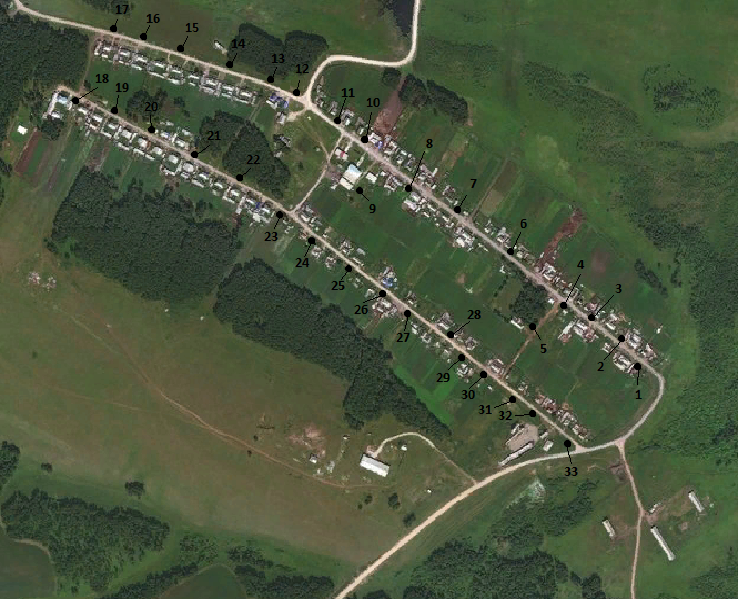                                                                             Приложение №3                                                                             к постановлению                                                                                                                администрации Саянского района                                                                                       от 08.05.2019 № 218-пСхема расположения мест сбора ТКО на территории Среднеагинского сельсовета Саянского района Красноярского краяд. Шудрово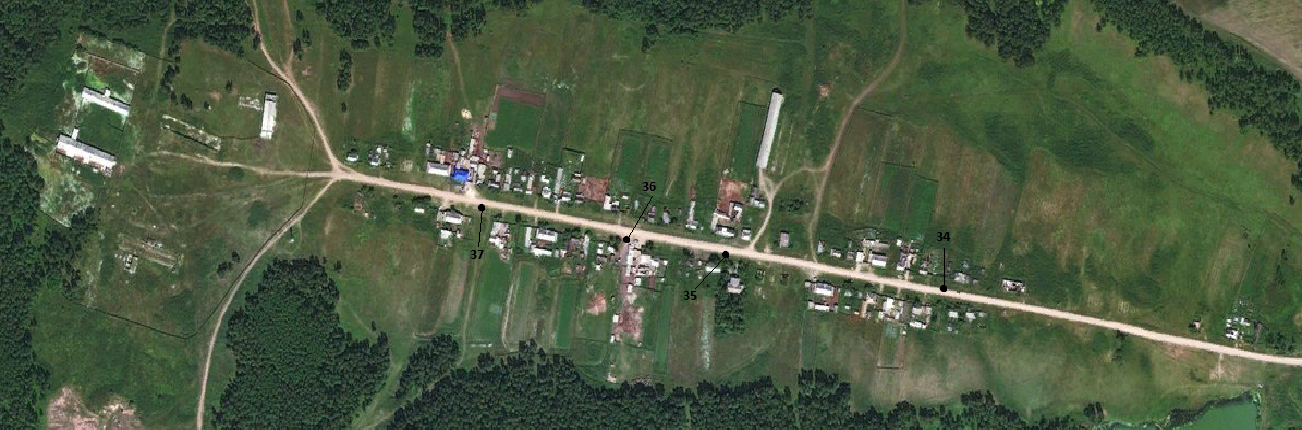 № п/пМесто расположения контейнерного оборудованияМесто расположения контейнерного оборудованияМесто расположения контейнерного оборудованияМесто расположения контейнерного оборудованияМесто расположения контейнерного оборудованияКонтейнеры для несортированных отходовКонтейнеры для несортированных отходовКонтейнеры для несортированных отходов№ п/пМуниципальное образованиеНаселенный пунктУлицаДомКорпус/ Строение№ места контейнерного оборудованияКол-воЕмкость (отдельного контейнера)1Саянский районСело Средняя АгинкаСоветская2110,752Саянский районСело Средняя АгинкаСоветская6210,753Саянский районСело Средняя АгинкаСоветская14310,754Саянский районСело Средняя АгинкаСоветская17410,755Саянский районСело Средняя АгинкаСоветская18510,756Саянский районСело Средняя АгинкаСоветская28610,757Саянский районСело Средняя АгинкаСоветская32710,758Саянский районСело Средняя АгинкаСоветская33810,759Саянский районСело Средняя АгинкаСоветская39920,7510Саянский районСело Средняя АгинкаСоветская451020,7511Саянский районСело Средняя АгинкаСоветская461110,7512Саянский районСело Средняя АгинкаСоветская471210,7513Саянский районСело Средняя АгинкаСоветская521310,7514Саянский районСело Средняя АгинкаСоветская551410,7515Саянский районСело Средняя АгинкаСоветская571510,7516Саянский районСело Средняя АгинкаСоветская591610,7517Саянский районСело Средняя АгинкаСоветская671710,7518Саянский районСело Средняя АгинкаЛесная611810,7519Саянский районСело Средняя АгинкаЛесная571910,7520Саянский районСело Средняя АгинкаЛесная552010,7521Саянский районСело Средняя АгинкаЛесная512110,7522Саянский районСело Средняя АгинкаЛесная492210,7523Саянский районСело Средняя АгинкаЛесная452310,7524Саянский районСело Средняя АгинкаЛесная412410,7525Саянский районСело Средняя АгинкаЛесная402520,7526Саянский районСело Средняя АгинкаЛесная382620,7527Саянский районСело Средняя АгинкаЛесная352710,7528Саянский районСело Средняя АгинкаЛесная302810,7529Саянский районСело Средняя АгинкаЛесная242910,7530Саянский районСело Средняя АгинкаЛесная183010,7531Саянский районСело Средняя АгинкаЛесная153110,7532Саянский районСело Средняя АгинкаЛесная93210,7533Саянский районСело Средняя АгинкаЛесная23310,7534Саянский районДеревня ШудровоЗеленая63410,7535Саянский районДеревня ШудровоЗеленая133510,7536Саянский районДеревня ШудровоЗеленая213610,7537Саянский районДеревня ШудровоЗеленая293710,75